Recall Cases Summary – Europe (Last Update Date: 31 January 2024)DateNotifying CountryProductCategoriesHazardImage3-Jan-2024ItalyUSB ChargerElectrical AppliancesElectric Shock Hazard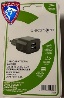 3-Jan-2024ItalyTravel AdapterElectrical AppliancesElectric Shock Hazard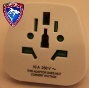 3-Jan-2024SwedenLiquid Hand SoapBodycare / CosmeticsMicrobiological Hazard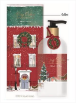 3-Jan-2024SwedenLiquid Hand SoapBodycare / CosmeticsMicrobiological Hazard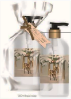 3-Jan-2024SwedenLiquid Hand SoapBodycare / CosmeticsMicrobiological Hazard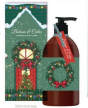 3-Jan-2024SwedenLiquid Hand SoapBodycare / CosmeticsMicrobiological Hazard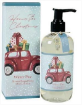 3-Jan-2024NorwayArtificial Christmas TreeAccessoriesChemical Hazard, Environmental Hazard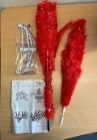 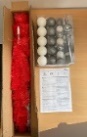 3-Jan-2024FranceArmchair for ChildrenToys and Childcare ProductsChoking Hazard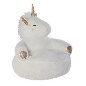 3-Jan-2024DenmarkFireworksOutdoor Living ItemsBurn Hazard, Injury Hazard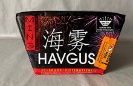 3-Jan-2024LithuaniaToy Gun SetToys and Childcare ProductsChoking Hazard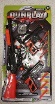 3-Jan-2024LithuaniaToy CarToys and Childcare ProductsChoking Hazard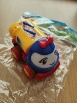 3-Jan-2024LithuaniaToy CarToys and Childcare ProductsChoking Hazard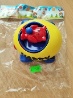 3-Jan-2024MaltaDisposable Electronic CigaretteChemicalsChemical Hazard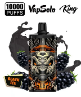 4-Jan-2024GermanyFace and Body CreamBodycare / CosmeticsMicrobiological Hazard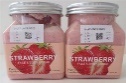 4-Jan-2024SwedenInsect KillerHome Electrical AppliancesChemical Hazard, Environmental Hazard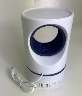 4-Jan-2024FranceWatchJewelryChemical Hazard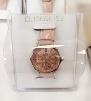 4-Jan-2024NorwayJumping RopeSporting Goods / EquipmentChemical Hazard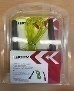 4-Jan-2024SwedenInflatable PVC PillowOutdoor Living ItemsChemical Hazard, Environmental Hazard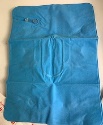 4-Jan-2024SloveniaParticle Filter MaskProtective EquipmentHealth Risk Hazard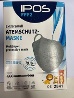 4-Jan-2024SloveniaPlastic DollToys and Childcare ProductsChemical Hazard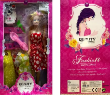 4-Jan-2024FinlandLED LightElectrical AppliancesElectric Shock Hazard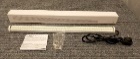 4-Jan-2024SloveniaPlastic DollToys and Childcare ProductsChemical Hazard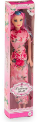 4-Jan-2024FinlandTiaraJewelryChemical Hazard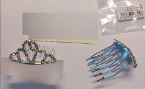 4-Jan-2024LithuaniaDisposable Electronic CigaretteChemicalsChemical Hazard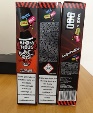 8-Jan-2024DenmarkFireworksOutdoor Living ItemsBurn Hazard, Damage to Sight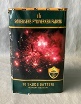 8-Jan-2024NorwayPower WheelSporting Goods / EquipmentChemical Hazard, Environmental Hazard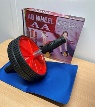 8-Jan-2024DenmarkFireworksOutdoor Living ItemsBurn Hazard, Damage to Sight, Injury Hazard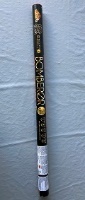 8-Jan-2024DenmarkFireworksOutdoor Living ItemsBurn Hazard, Damage to Sight, Fire Hazard, Injury Hazard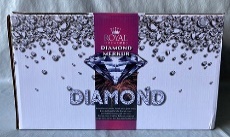 9-Jan-2024AustriaDouble GrinderMachineryElectric Shock Hazard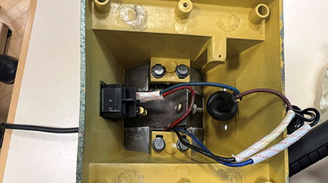 9-Jan-2024SpainPerfumeBodycare / CosmeticsChemical Hazard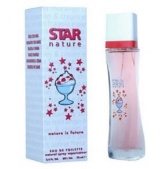 9-Jan-2024GermanyFront Suspension / Control Arm for Passenger CarCar ComponentsInjury Hazard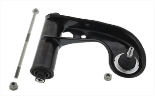 9-Jan-2024GermanyNesting Toy DollsToys and Childcare ProductsChoking Hazard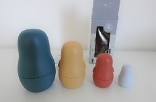 9-Jan-2024SwedenRingsJewelryChemical Hazard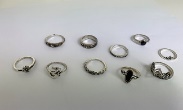 9-Jan-2024SwedenEar CuffJewelryChemical Hazard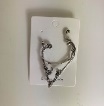 9-Jan-2024SwedenEarringsJewelryChemical Hazard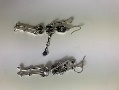 9-Jan-2024SwedenNecklaceJewelryChemical Hazard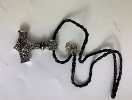 9-Jan-2024SwedenRingJewelryChemical Hazard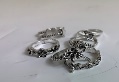 10-Jan-2024SwedenLED ProjectorComputer / Audio / Video / Other Electronics & AccessoriesEnvironmental Hazard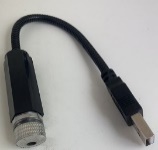 10-Jan-2024GermanyRat PoisonChemicalsChemical Hazard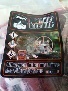 10-Jan-2024DenmarkCeiling LED LightElectrical AppliancesElectric Shock Hazard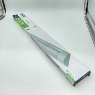 10-Jan-2024FinlandLED StripElectrical AppliancesElectric Shock Hazard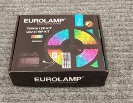 10-Jan-2024SwedenEmergency Crank RadioComputer / Audio / Video / Other Electronics & AccessoriesEnvironmental Hazard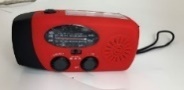 10-Jan-2024FinlandDumbbellSporting Goods / EquipmentChemical Hazard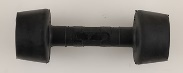 10-Jan-2024SwedenPlastic DuckToys and Childcare ProductsChemical Hazard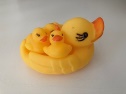 10-Jan-2024LithuaniaToy SlimeToys and Childcare ProductsChemical Hazard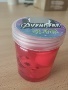 10-Jan-2024LithuaniaToy SlimeToys and Childcare ProductsChemical Hazard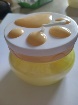 10-Jan-2024CzechiaParticle Filter MaskProtective EquipmentHealth Risk Hazard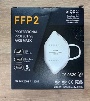 10-Jan-2024SwedenPencil CaseStationeryChemical Hazard, Environmental Hazard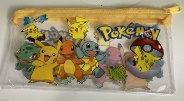 10-Jan-2024FinlandCosmetic BagFabric / Textile / Garment / Home TextileChemical Hazard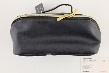 10-Jan-2024LithuaniaDisposable Electronic CigaretteChemicalsChemical Hazard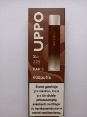 10-Jan-2024SwedenNecklaceJewelryChemical Hazard, Environmental Hazard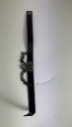 10-Jan-2024PolandPower SupplyElectrical AppliancesEnvironmental Hazard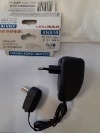 10-Jan-2024NorwayFlip FlopsFootwearChemical Hazard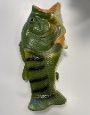 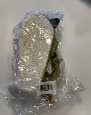 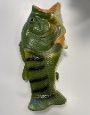 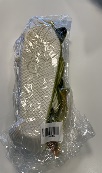 10-Jan-2024NorwayMassage Yoga BallSporting Goods / EquipmentChemical Hazard, Environmental Hazard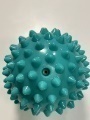 10-Jan-2024NorwaySandalsFootwearChemical Hazard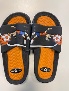 10-Jan-2024CzechiaToy CarToys and Childcare ProductsEnvironmental Hazard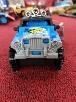 10-Jan-2024CzechiaToy GunToys and Childcare ProductsEnvironmental Hazard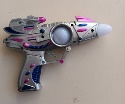 10-Jan-2024CzechiaToy KeyboardToys and Childcare ProductsEnvironmental Hazard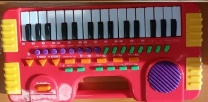 10-Jan-2024CzechiaToy Hair SetToys and Childcare ProductsEnvironmental Hazard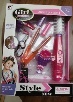 10-Jan-2024LithuaniaDisposable Electronic CigaretteChemicalsChemical Hazard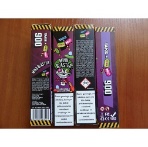 11-Jan-2024SwedenFlashlightElectrical AppliancesChemical Hazard, Environmental Hazard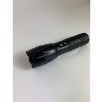 11-Jan-2024SwedenLED TorchElectrical AppliancesChemical Hazard, Environmental Hazard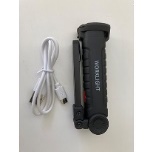 11-Jan-2024LithuaniaExtension CordElectrical AppliancesBurn Hazard, Electric Shock Hazard, Fire Hazard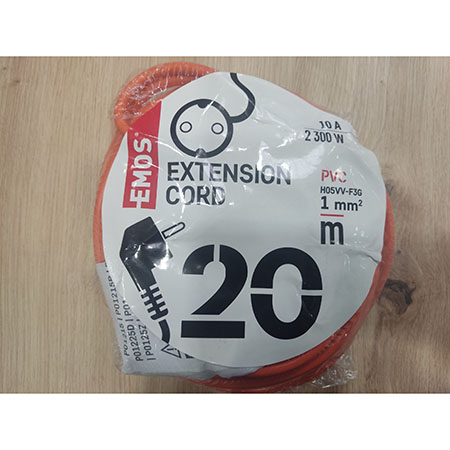 11-Jan-2024FinlandLED Rechargeable FlashlightElectrical AppliancesElectric Shock Hazard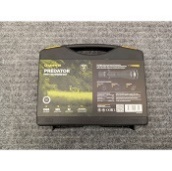 11-Jan-2024SwedenAlarmElectrical AppliancesEnvironmental Hazard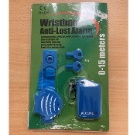 11-Jan-2024SwedenHair CurlerHome Electrical AppliancesEnvironmental Hazard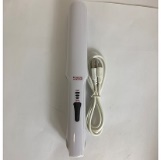 11-Jan-2024SwedenPet Nail GrinderElectrical AppliancesEnvironmental Hazard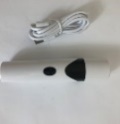 11-Jan-2024SwedenCharging Cable  Electrical AppliancesEnvironmental Hazard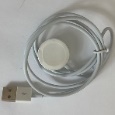 11-Jan-2024SwedenEmergency RadioComputer / Audio / Video / Other Electronics & AccessoriesEnvironmental Hazard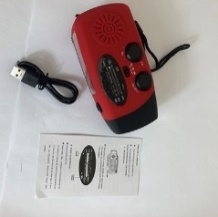 11-Jan-2024SwedenAlarmHome Electrical AppliancesEnvironmental Hazard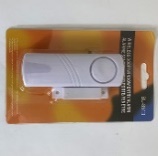 11-Jan-2024SwedenRemote ControlElectrical AppliancesEnvironmental Hazard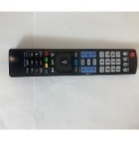 11-Jan-2024SwedenWireless ChargerElectrical AppliancesEnvironmental Hazard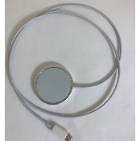 11-Jan-2024SwedenHair Removal DeviceHome Electrical AppliancesEnvironmental Hazard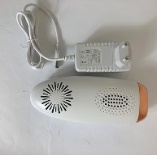 11-Jan-2024SwedenHumidifierHome Electrical AppliancesEnvironmental Hazard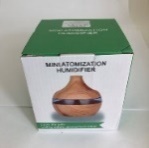 11-Jan-2024SwedenHair Clipper for PetsPet ItemsEnvironmental Hazard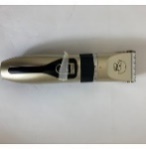 11-Jan-2024CzechiaPolice Toy CarToys and Childcare ProductsEnvironmental Hazard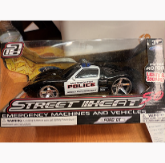 12-Jan-2024FrancePerfumed Room SprayChemicalsChemical Hazard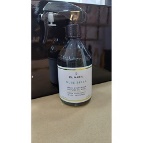 12-Jan-2024IrelandChildren's Fancy-Dress MaskToys and Childcare ProductsBurn Hazard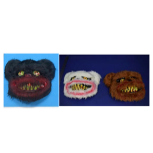 12-Jan-2024SwedenChildren's WatchAccessoriesEnvironmental Hazard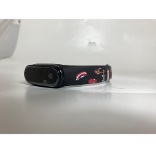 12-Jan-2024SwedenKitchen TimerHome Electrical AppliancesEnvironmental Hazard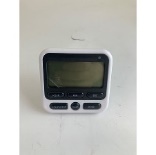 12-Jan-2024SwedenChildren's WatchAccessoriesEnvironmental Hazard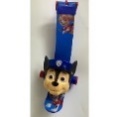 12-Jan-2024CyprusChildren's TrousersFabric / Textile / Garment / Home TextileInjury Hazard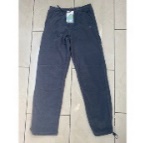 12-Jan-2024CyprusChildren's TrousersFabric / Textile / Garment / Home TextileInjury Hazard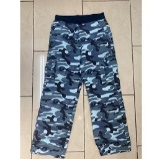 12-Jan-2024CyprusChildren's DressFabric / Textile / Garment / Home TextileInjury Hazard, Strangulation Hazard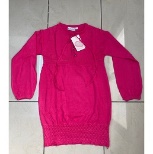 12-Jan-2024SwedenUSB Lighting CableElectrical AppliancesEnvironmental Hazard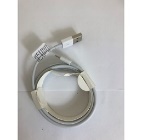 12-Jan-2024SwedenAudio CableElectrical AppliancesEnvironmental Hazard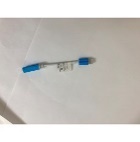 12-Jan-2024SwedenAudio CableElectrical AppliancesEnvironmental Hazard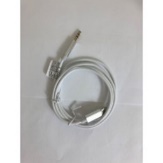 12-Jan-2024SwedenAudio CableElectrical AppliancesEnvironmental Hazard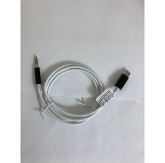 12-Jan-2024SwedenUSB CableElectrical AppliancesEnvironmental Hazard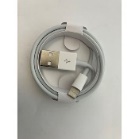 12-Jan-2024CyprusSweatshirtFabric / Textile / Garment / Home TextileInjury Hazard, Strangulation Hazard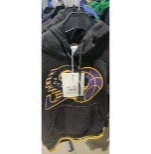 12-Jan-2024SwedenUSB CableElectrical AppliancesEnvironmental Hazard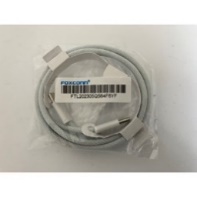 12-Jan-2024SwedenUSB CableElectrical AppliancesEnvironmental Hazard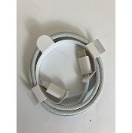 12-Jan-2024SwedenFire AlarmElectrical AppliancesEnvironmental Hazard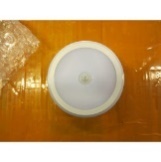 12-Jan-2024SwedenMilk FrotherHome Electrical AppliancesEnvironmental Hazard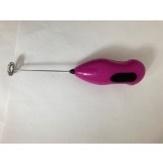 12-Jan-2024CzechiaPerfumeBodycare / CosmeticsChemical Hazard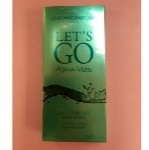 12-Jan-2024FinlandHairpinAccessoriesChemical Hazard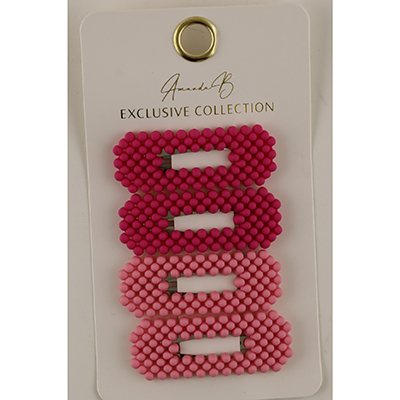 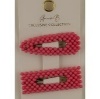 12-Jan-2024BulgariaChildren’s TrousersFabric / Textile / Garment / Home TextileInjury Hazard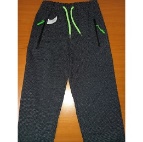 12-Jan-2024PolandPortable BlenderHome Electrical AppliancesFire Hazard, Injury Hazard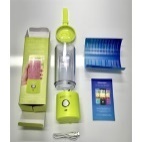 15-Jan-2024MaltaUSB ChargerElectrical AppliancesElectric Shock Hazard, Fire Hazard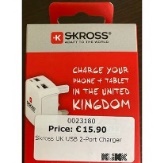 16-Jan-2024FranceToy Crossbow and PistolToys and Childcare ProductsChoking Hazard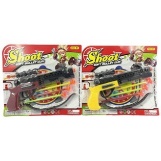 16-Jan-2024FranceSootherToys and Childcare ProductsChemical Hazard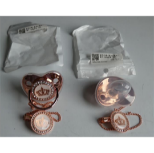 16-Jan-2024PolandElectric Toy MotorcycleToys and Childcare ProductsInjury Hazard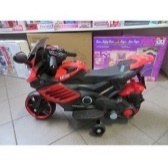 16-Jan-2024DenmarkFireworksOutdoor Living ItemsBurn Hazard, Injury Hazard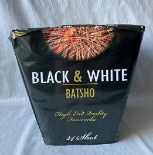 16-Jan-2024DenmarkFireworksOutdoor Living ItemsBurn Hazard, Injury Hazard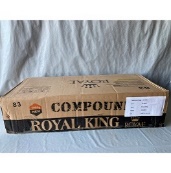 16-Jan-2024GermanyParticle Filter MaskProtective EquipmentHealth Risk Hazard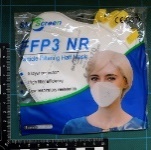 16-Jan-2024DenmarkFireworksOutdoor Living ItemsBurn Hazard, Damage to Sight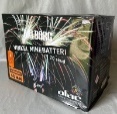 16-Jan-2024HungaryPerfumeBodycare / CosmeticsChemical Hazard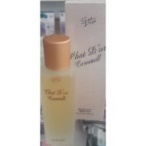 16-Jan-2024HungaryFace CreamBodycare / CosmeticsChemical Hazard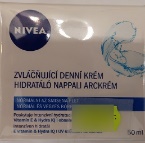 16-Jan-2024IrelandChildren's JacketFabric / Textile / Garment / Home TextileChoking Hazard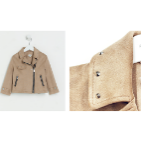 16-Jan-2024HungaryPerfumeBodycare / CosmeticsChemical Hazard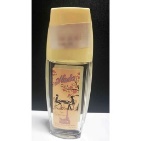 16-Jan-2024HungaryPerfumeBodycare / CosmeticsChemical Hazard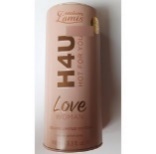 16-Jan-2024HungaryPerfumeBodycare / CosmeticsChemical Hazard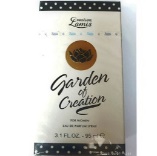 16-Jan-2024HungaryEau De ToiletteBodycare / CosmeticsChemical Hazard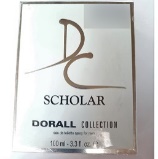 16-Jan-2024HungaryEau De ToiletteBodycare / CosmeticsChemical Hazard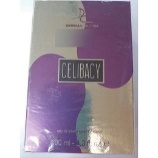 16-Jan-2024HungaryPerfumeBodycare / CosmeticsChemical Hazard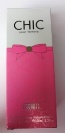 16-Jan-2024HungaryEau De ToiletteBodycare / CosmeticsChemical Hazard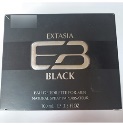 16-Jan-2024SwedenNight LampElectrical AppliancesEnvironmental Hazard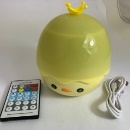 16-Jan-2024SwedenNight LampElectrical AppliancesEnvironmental Hazard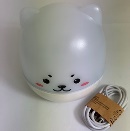 17-Jan-2024FranceToy CrossbowToys and Childcare ProductsDamage to Sight, Injury Hazard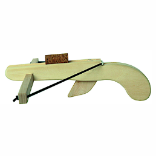 17-Jan-2024DenmarkFireworksOutdoor Living ItemsBurn Hazard, Damage to Sight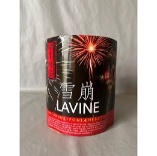 17-Jan-2024SwedenElectric Toothbrush for ChildrenHome Electrical AppliancesChemical Hazard, Environmental Hazard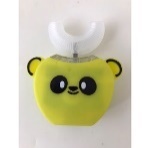 17-Jan-2024IrelandCordless Vacuum CleanerHome Electrical AppliancesBurn Hazard, Electric Shock Hazard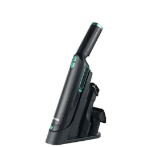 17-Jan-2024SwedenRing LightElectrical AppliancesEnvironmental Hazard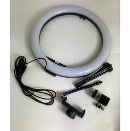 17-Jan-2024NorwayFancy DressFabric / Textile / Garment / Home TextileChemical Hazard, Environmental Hazard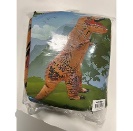 17-Jan-2024PolandToy ScooterToys and Childcare ProductsInjury Hazard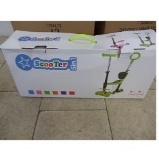 17-Jan-2024CzechiaToy GunToys and Childcare ProductsEnvironmental Hazard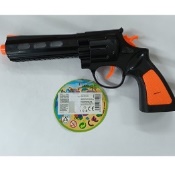 18-Jan-2024IrelandChildren’s HoodieFabric / Textile / Garment / Home TextileInjury Hazard, Strangulation Hazard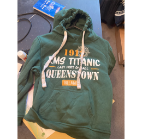 18-Jan-2024FrancePlastic FigurinesToys and Childcare ProductsChemical Hazard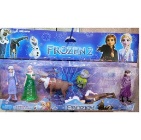 18-Jan-2024IrelandDisco BulbElectrical AppliancesElectric Shock Hazard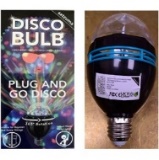 18-Jan-2024DenmarkFireworksOutdoor Living ItemsBurn Hazard, Damage to Sight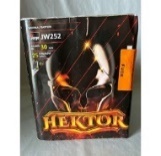 18-Jan-2024SwedenBluetooth SpeakerComputer / Audio / Video / Other Electronics & AccessoriesChemical Hazard, Environmental Hazard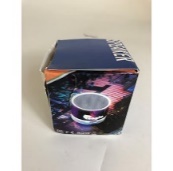 18-Jan-2024SwedenLED TorchElectrical AppliancesChemical Hazard, Environmental Hazard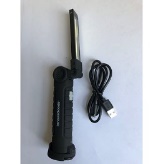 18-Jan-2024FranceElectric Toy TrainToys and Childcare ProductsChemical Hazard, Damage to Sight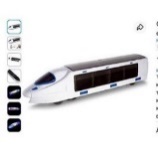 18-Jan-2024NorwayPencil CaseStationeryChemical Hazard, Environmental Hazard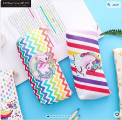 18-Jan-2024NorwayNecklaceJewelryChemical Hazard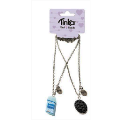 18-Jan-2024SwedenFlashlightElectrical AppliancesChemical Hazard, Environmental Hazard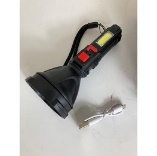 18-Jan-2024LithuaniaElectric StoveHome Electrical AppliancesBurn Hazard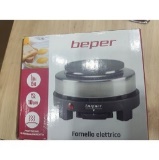 18-Jan-2024LithuaniaDisposable Electronic CigaretteChemicalsChemical Hazard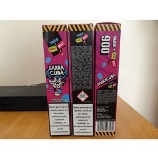 18-Jan-2024SwedenUSB CableElectrical AppliancesEnvironmental Hazard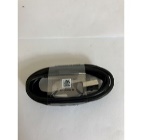 18-Jan-2024PolandPlastic ToyToys and Childcare ProductsDamage to Sight, Injury Hazard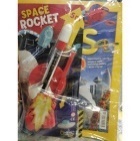 18-Jan-2024PolandPlastic Ball with Plastic RodToys and Childcare ProductsChemical Hazard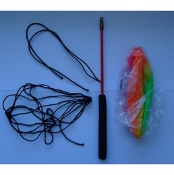 18-Jan-2024CyprusChildren's SweatshirtFabric / Textile / Garment / Home TextileInjury Hazard, Strangulation Hazard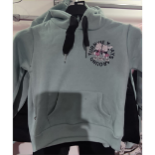 18-Jan-2024GermanyParticle Filter MaskProtective EquipmentHealth Risk Hazard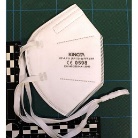 18-Jan-2024DenmarkFireworksOutdoor Living ItemsBurn Hazard, Damage to Sight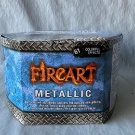 18-Jan-2024SwedenEarpodsComputer / Audio / Video / Other Electronics & AccessoriesEnvironmental Hazard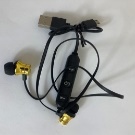 18-Jan-2024SwedenBaby Monitor AlarmElectrical AppliancesEnvironmental Hazard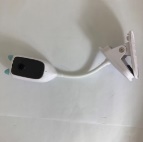 18-Jan-2024SwedenTravel AdaptorElectrical AppliancesEnvironmental Hazard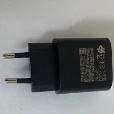 18-Jan-2024BelgiumChildren's TrousersFabric / Textile / Garment / Home TextileInjury Hazard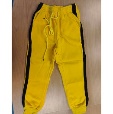 18-Jan-2024LithuaniaElectric AdaptorElectrical AppliancesElectric Shock Hazard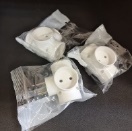 18-Jan-2024CyprusWater ShoesFootwearChemical Hazard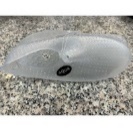 18-Jan-2024HungaryPerfume  Bodycare / CosmeticsChemical Hazard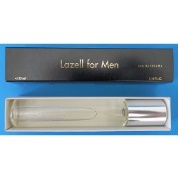 18-Jan-2024HungaryPerfumeBodycare / CosmeticsChemical Hazard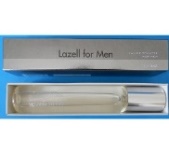 18-Jan-2024CzechiaJumping BallSporting Goods / EquipmentChemical Hazard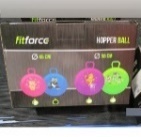 19-Jan-2024SwedenRingJewelryChemical Hazard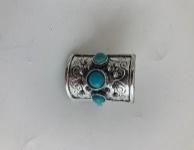 19-Jan-2024EstoniaUSB HeadsetComputer / Audio / Video / Other Electronics & AccessoriesChemical Hazard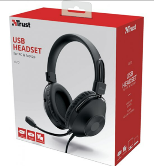 22-Jan-2024FranceBabies' SootherToys and Childcare ProductsChemical Hazard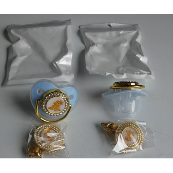 22-Jan-2024MaltaElectric CableElectrical AppliancesFire Hazard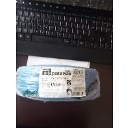 22-Jan-2024GermanySoother HolderToys and Childcare ProductsChoking Hazard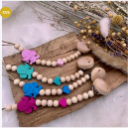 22-Jan-2024HungaryLaser PointerElectrical AppliancesDamage to Sight, Electric Shock Hazard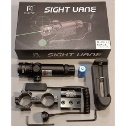 22-Jan-2024The NetherlandsBaby Puzzle BallToys and Childcare ProductsChoking Hazard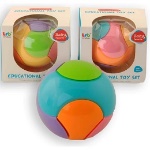 23-Jan-2024CyprusChildren's SweatshirtFabric / Textile / Garment / Home TextileInjury Hazard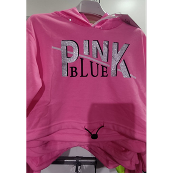 23-Jan-2024FranceFolding Stand for Changing TableToys and Childcare ProductsInjury Hazard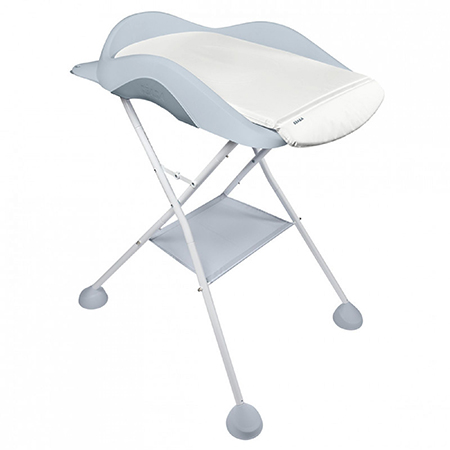 23-Jan-2024SwedenFinger PaintToys and Childcare ProductsChemical Hazard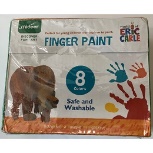 23-Jan-2024FinlandBattery ChargerElectrical AppliancesElectric Shock Hazard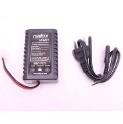 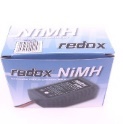 23-Jan-2024FinlandBattery ChargerElectrical AppliancesElectric Shock Hazard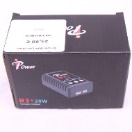 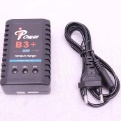 24-Jan-2024ItalyTravel AdaptorElectrical AppliancesElectric Shock Hazard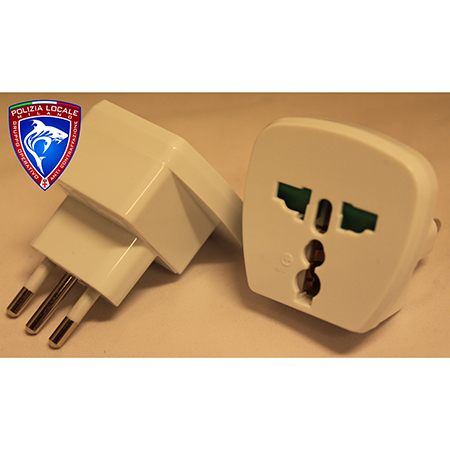 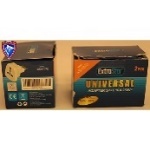 24-Jan-2024ItalyTravel AdaptorElectrical AppliancesElectric Shock Hazard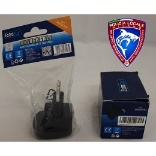 24-Jan-2024MaltaPlastic DollToys and Childcare ProductsChemical Hazard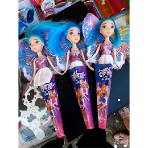 24-Jan-2024MaltaSlime ToyToys and Childcare ProductsChemical Hazard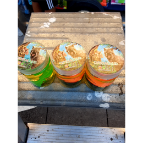 24-Jan-2024MaltaPlastic DollToys and Childcare ProductsChemical Hazard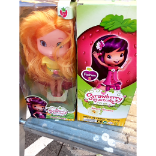 24-Jan-2024FranceBabies' SootherToys and Childcare ProductsChemical Hazard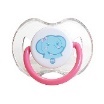 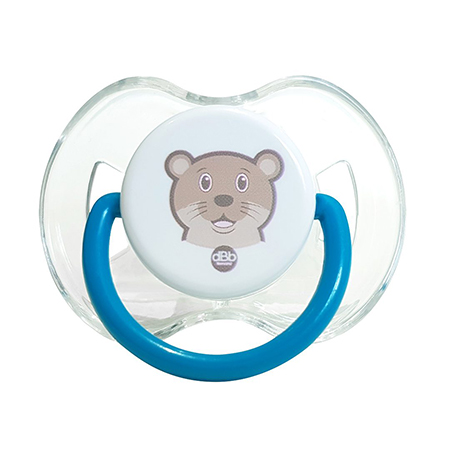 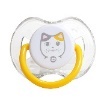 24-Jan-2024CyprusStamp Pen SetToys and Childcare ProductsChemical Hazard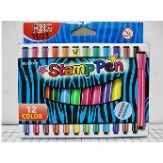 24-Jan-2024CyprusPencil Set           Toys and Childcare ProductsChemical Hazard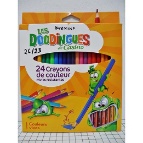 24-Jan-2024CyprusAcrylic Paint SetToys and Childcare ProductsChemical Hazard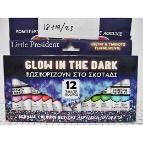 24-Jan-2024CyprusCrayon SetToys and Childcare ProductsChemical Hazard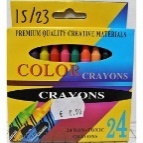 24-Jan-2024FranceElectric ScooterSporting Goods / EquipmentElectric Shock Hazard, Injury Hazard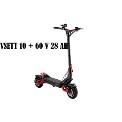 24-Jan-2024FranceBabies' SootherToys and Childcare ProductsChemical Hazard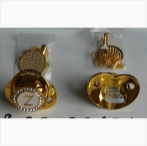 24-Jan-2024SlovakiaToy TrainToys and Childcare ProductsChoking Hazard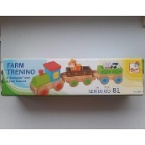 24-Jan-2024IrelandChildren's SlippersFootwearInjury Hazard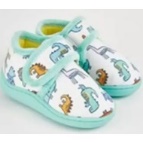 24-Jan-2024The NetherlandsToy TrainToys and Childcare ProductsChoking Hazard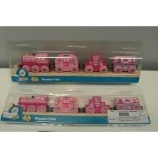 24-Jan-2024FranceEarringsJewelryChemical Hazard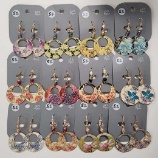 24-Jan-2024SwedenToy SlimeToys and Childcare ProductsChemical Hazard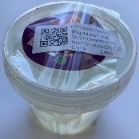 24-Jan-2024SwedenBalloonsToys and Childcare ProductsChemical Hazard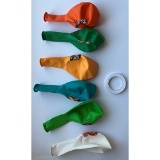 24-Jan-2024SwedenToy SlimeToys and Childcare ProductsChemical Hazard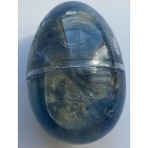 24-Jan-2024GreeceBroochJewelryChemical Hazard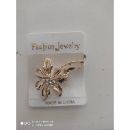 24-Jan-2024FranceRail Kit for Sliding DoorsTools and HardwareInjury Hazard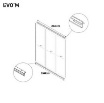 25-Jan-2024LithuaniaGlueChemicalsChemical Hazard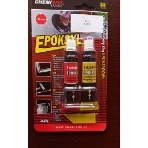 25-Jan-2024HungaryLaser PointerElectrical AppliancesDamage to Sight, Electric Shock Hazard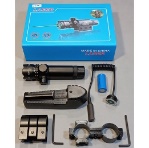 25-Jan-2024SwedenToy BallToys and Childcare ProductsEnvironmental Hazard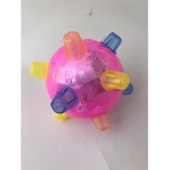 25-Jan-2024CyprusWall HangerHousehold ItemsChemical Hazard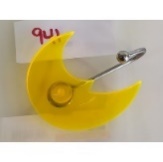 25-Jan-2024HungaryEau De ToiletteBodycare / CosmeticsChemical Hazard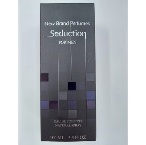 25-Jan-2024HungaryEau De ToiletteBodycare / CosmeticsChemical Hazard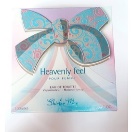 25-Jan-2024RomaniaChildren's HatFabric / Textile / Garment / Home TextileInjury Hazard, Strangulation Hazard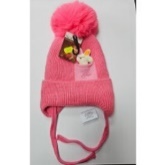 25-Jan-2024CzechiaDisposable Electronic CigaretteChemicalsChemical Hazard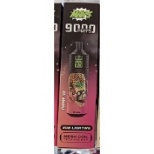 25-Jan-2024SwedenTealight LED CandleElectrical AppliancesEnvironmental Hazard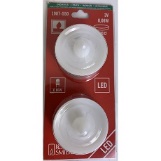 25-Jan-2024SwedenFlashlight GlovesFabric / Textile / Garment / Home TextileEnvironmental Hazard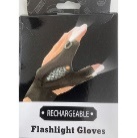 25-Jan-2024SwedenHair Clipper KitHome Electrical AppliancesEnvironmental Hazard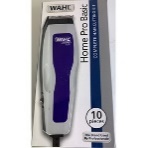 25-Jan-2024SwedenLED CandleElectrical AppliancesEnvironmental Hazard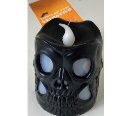 25-Jan-2024SwedenChildren's Smart WatchComputer / Audio / Video / Other Electronics & AccessoriesEnvironmental Hazard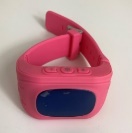 25-Jan-2024SwedenSolar-Powered Outdoor LED LightElectrical AppliancesEnvironmental Hazard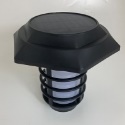 25-Jan-2024SwedenLampElectrical AppliancesEnvironmental Hazard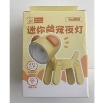 25-Jan-2024SwedenGaming HeadsetComputer / Audio / Video / Other Electronics & AccessoriesEnvironmental Hazard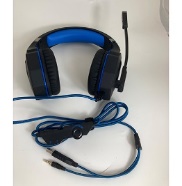 25-Jan-2024SwedenAlarmHome Electrical AppliancesEnvironmental Hazard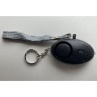 25-Jan-2024SwedenLED MaskToys and Childcare ProductsEnvironmental Hazard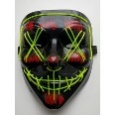 25-Jan-2024SwedenLED Lighting ChainElectrical AppliancesEnvironmental Hazard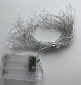 25-Jan-2024SwedenMini Phone FanElectrical AppliancesEnvironmental Hazard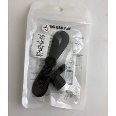 25-Jan-2024SwedenGaming MouseComputer / Audio / Video / Other Electronics & AccessoriesEnvironmental Hazard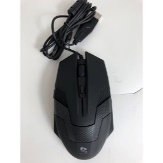 25-Jan-2024SwedenInfrared ThermometerMedical DevicesEnvironmental Hazard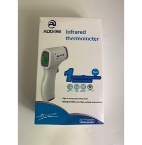 26-Jan-2024CzechiaDisposable Electronic CigaretteChemicalsChemical Hazard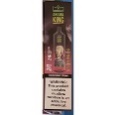 26-Jan-2024The NetherlandsPerfumeBodycare / CosmeticsChemical Hazard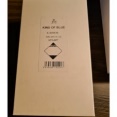 29-Jan-2024CyprusSqueaky ToyToys and Childcare ProductsChemical Hazard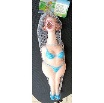 30-Jan-2024DenmarkFireworksOutdoor Living ItemsBurn Hazard, Injury Hazard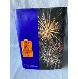 30-Jan-2024LithuaniaLighting ChainElectrical AppliancesElectric Shock Hazard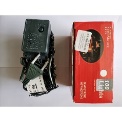 30-Jan-2024LithuaniaVarnishChemicalsChemical Hazard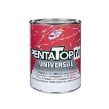 30-Jan-2024LithuaniaSunscreen MilkBodycare / CosmeticsChemical Hazard, Microbiological Hazard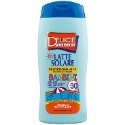 31-Jan-2024GermanyNesting Toy DollsToys and Childcare ProductsChoking Hazard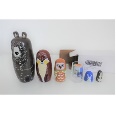 31-Jan-2024GermanyParticle Filter MaskProtective EquipmentHealth Risk Hazard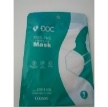 31-Jan-2024NorwayTeeth Whitening PenBodycare / CosmeticsChemical Hazard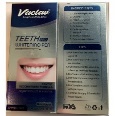 31-Jan-2024SwedenGaming HeadsetComputer / Audio / Video / Other Electronics & AccessoriesChemical Hazard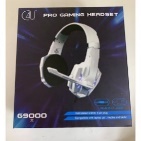 31-Jan-2024SwedenToy SlimeToys and Childcare ProductsChemical Hazard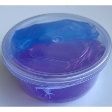 31-Jan-2024NorwayTeeth Whitening GelBodycare / CosmeticsChemical Hazard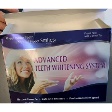 31-Jan-2024SwedenFoot FileElectrical AppliancesChemical Hazard, Environmental Hazard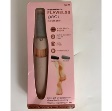 31-Jan-2024CzechiaDisposable Electronic CigaretteChemicalsChemical Hazard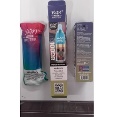 31-Jan-2024CzechiaDisposable Electronic CigaretteChemicalsChemical Hazard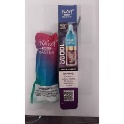 31-Jan-2024SwedenElectric LighterElectrical AppliancesChemical Hazard, Environmental Hazard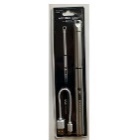 